Проект «Домашние животные»(для детей  группы раннего возраста)Авторы проекта: воспитатели: Шаравьёва В.А.
Вид проекта: познавательно - игровойПродолжительность проекта: краткосрочный. Участники: воспитанники группы, родители, педагоги.Форма проведения: групповой.Тип: информационно творческий.Проблема: необходимость формирования у воспитанников знаний о домашних животных.АктуальностьВоспитание бережного и заботливого отношения к домашним животным имеет большое значение в жизни ребёнка в дошкольный период.По словам учёного «Не может быть доброго человека, который не любит животных, который никогда не проявил о них заботу».Животные в доме - важный фактор воспитания, и мы хотим, чтобы наши дети росли добрыми, отзывчивыми, сердечными.Вовлекая ребёнка в совместную деятельность по уходу за домашними животными, взрослые развивают в своём ребёнке чуткость, умение понимать жизнь животных; побуждают к сочувствию; воспитывают готовность помогать делом.Цель: дать детям представление о домашних животных и их детёнышах, их внешнем виде, повадках, роль домашних животных в жизни человека; познакомить детей с названиями домашних животных и их детёнышей, с местом их проживания; воспитывать любовь, заботу к домашним питомцам. развивать устойчивый познавательный интерес к домашним животным как к живым существам; создать в группе условия для расширения представления о животных; привлечь родителей к более тесному сотрудничеству в проектной деятельности.Методы проекта:Наглядные: чтение художественной литературы, рассматривание иллюстраций, просмотр мультфильмов.Словесные: чтение художественной литературы, беседы.Игровые: дидактические игры, подвижные игры, пальчиковые игры.Ожидаемый результат проектной деятельности: - у детей сформируются элементарные представления о внешнем виде, образе жизни и особенностях питания,- у детей появится интерес к домашним животным,- дети будут правильно называть животных и их детёнышей,- расширятся коммуникативные и творческие способности детей,- обогатится предметно -развивающая среда группы по теме «Домашние животные»,- расширится взаимодействие с родителями.Продукт проекта:- для родителей консультация "Роль домашних животных в жизни ребёнка"- оформление онлайн фотовыставки “Мой домашний питомец”- оформление макета " Подворье" по возрасту детей.Выводы и результативность:В результате проведённой работы у детей обогатились знания о животном мире ближайшего окружения, они познакомились с правилами ухода за домашними питомцами, научились любить и бережно относиться к домашним животным. Совместная деятельность детей, родителей и воспитателей способствовала развитию познавательного интереса детей, мышления. Активное включение родителей в педагогический процесс группы, укрепление заинтересованности в сотрудничестве с детским садом, также является отличным результатом данного проекта.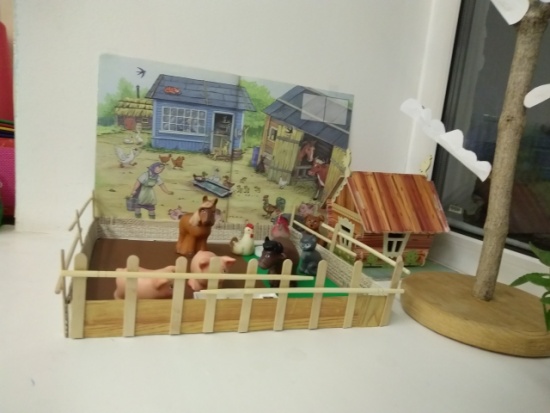 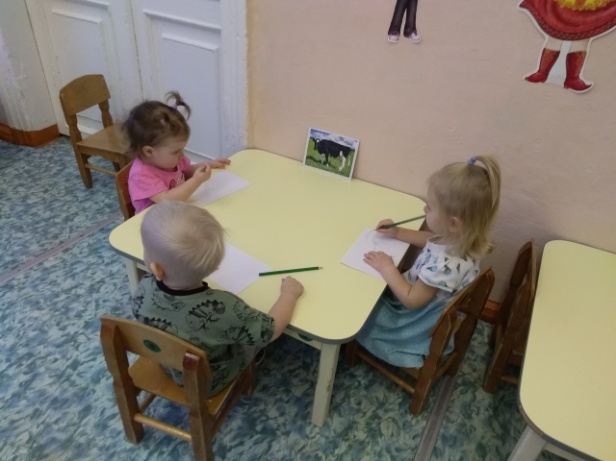 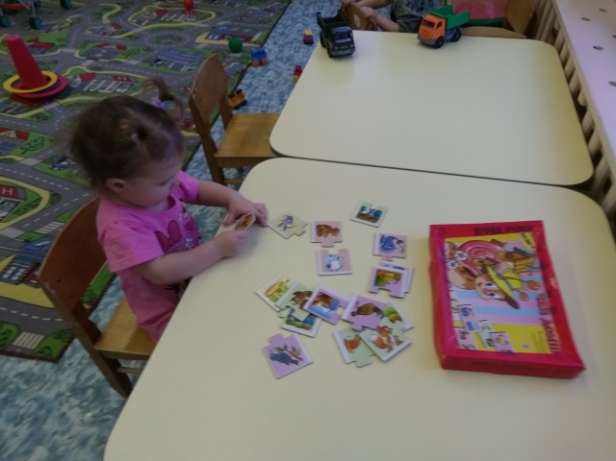 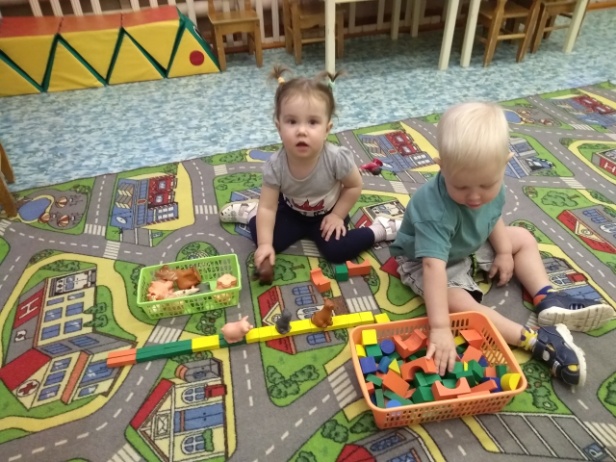 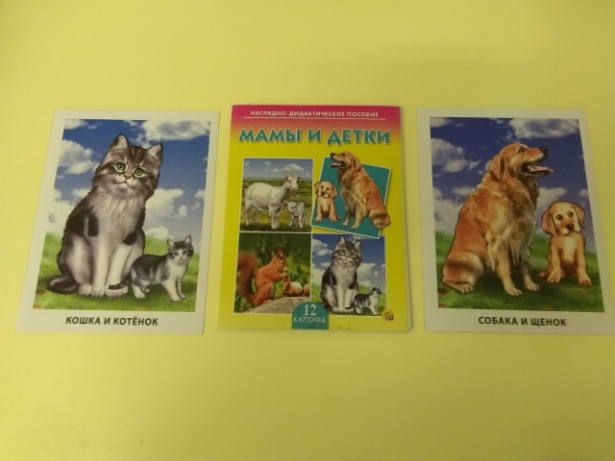 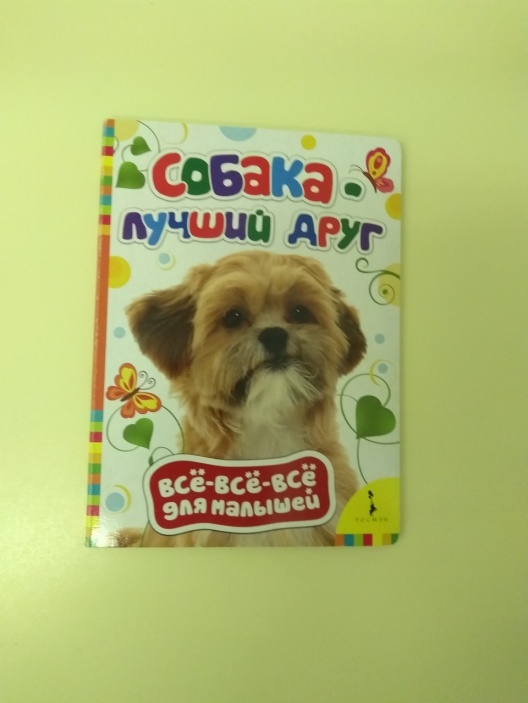 Этапы реализации проекта1 этап Организационно-подготовительный Постановка проблемы, определение цели и задач проекта.Изучение методической литературы, сбор материала необходимого для реализации цели проекта, подбор наглядных пособий.Подготовка материала для работы с родителями, по знакомству с домашними животными в виде памяток, консультаций.Этапы реализации проекта1 этап Организационно-подготовительный Постановка проблемы, определение цели и задач проекта.Изучение методической литературы, сбор материала необходимого для реализации цели проекта, подбор наглядных пособий.Подготовка материала для работы с родителями, по знакомству с домашними животными в виде памяток, консультаций.Этапы реализации проекта1 этап Организационно-подготовительный Постановка проблемы, определение цели и задач проекта.Изучение методической литературы, сбор материала необходимого для реализации цели проекта, подбор наглядных пособий.Подготовка материала для работы с родителями, по знакомству с домашними животными в виде памяток, консультаций.Этапы реализации проекта1 этап Организационно-подготовительный Постановка проблемы, определение цели и задач проекта.Изучение методической литературы, сбор материала необходимого для реализации цели проекта, подбор наглядных пособий.Подготовка материала для работы с родителями, по знакомству с домашними животными в виде памяток, консультаций.Организационно образовательнаядеятельностьОбразовательная деятельностьпедагога и детей в режимных моментахСамостоятельная деятельность детей по теме проектаВзаимодействие с родителями2 этап ПрактическийПознаватель-ное развитие: «Домашние животные» - рассматривание картинок.Рассматривание макета " Подворье"Речевое развитие:«Домашние животные и их детёныши.»Х/Эст развитиеРисование  "Травка для коровки".Конструирование "Дорожка для животных"Социально-ком развитие.Дидактические игры: “Чей домик?"«Отгадай, кто это?» «Кто, что ест?»«Чей малыш?»«Чей хвост?»Лото " Животные"" Составь картинку"Сюжетно- ролевая игра: «На бабушкином дворе».Пальчиковая гимнастика:«Коза рогатая», «Лошадка», «Котята».Восприятие худ.литературы:Чтение  стихов о домашних животных А.Барто; сказки «Колобок»; «Три котенка» (Сутеев В.Г.) ; чтение книжки " Собака - лучший друг"Физическое развитие:Подвижные игры: «Лошадки», «Вышла курочка гулять», «Птички и кошка», «Лохматый пёс».Рассматривание иллюстраций сказок с домашними животными.Рассматривание картинок из серии «Домашние животные»Рассматривание тематического альбома по теме"Домашние животные"Консультация для родителей «Роль домашних животных в жизни ребёнка»Участие в сборе фотографий для  онлайн выставки "Мой домашний питомец"3 этап Итоговый3 этап Итоговый3 этап Итоговый3 этап ИтоговыйОрганизация онлайн выставки " Мой домашний питомец"Организация онлайн выставки " Мой домашний питомец"Организация онлайн выставки " Мой домашний питомец"Организация онлайн выставки " Мой домашний питомец"